Uchwała Nr XX/133/2016Rady Powiatu Mławskiegoz dnia 28 października 2016 rokuw sprawie zmiany uchwały nr XIX/120/2016 Rady Powiatu Mławskiego z dnia                       24 sierpnia 2016 roku w sprawie przyjęcia do realizacji inwestycji pn. ,,Przebudowa drogi powiatowej nr 2334W od drogi woj. 563 - Mostowo – Szreńsk od km 9+408,00 do km 10+100,00 w miejscowości Szreńsk”, oraz zagwarantowania środków na realizację inwestycji w ramach rezerwy subwencji budżetu państwaNa podstawie art. 4 ust. 1 pkt. 6 oraz art. 9 ust. 1 ustawy z dnia 5 czerwca 1998 roku                              o samorządzie powiatowym ( Dz. U. z 2016 r., poz. 814 ze zm.) Rada Powiatu Mławskiego uchwala co następuje:w uchwale nr XIX/120/2016 Rady Powiatu Mławskiego z dnia 24 sierpnia 2016 roku                        w sprawie przyjęcia do realizacji inwestycji pn. ,,Przebudowa drogi powiatowej nr 2334W od drogi woj. 563 - Mostowo – Szreńsk od km 9+408,00 do km 10+100,00 w miejscowości Szreńsk”, oraz zagwarantowania środków na realizację inwestycji w ramach rezerwy subwencji budżetu państwa - wprowadza się następujące zmiany: § 11) tytuł uchwały otrzymuje brzmienie: ,, w sprawie przyjęcia do realizacji inwestycji pn. ,,Przebudowa drogi powiatowej nr 2334W od drogi woj. 563 – Mostowo – Szreńsk od km 9+110,00 do km 10+100,00 w miejscowości Szreńsk”, oraz zagwarantowania środków na realizację inwestycji w ramach rezerwy subwencji budżetu państwa2) § 1 otrzymuje brzmienie ,,Przyjmuje się do realizacji w 2016 roku inwestycję pn. ,,Przebudowa drogi powiatowej nr 2334W od drogi woj. 563 - Mostowo – Szreńsk od km 9+110,00 do km 10+100,00 w miejscowości Szreńsk”.§ 2Pozostałe postanowienia uchwały pozostają bez zmian.§ 3Wykonanie uchwały powierza się Zarządowi Powiatu Mławskiego.§ 4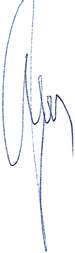 Uchwała wchodzi w życie z dniem podjęcia.								Przewodniczący Rady Powiatu									Henryk AntczakUzasadnienie
W wyniku rozstrzygnięcia przetargu na realizację zadania inwestycyjnego pn. ,, Przebudowa drogi powiatowej nr 2334W od drogi woj. 563 – Mostowo – Szreńsk od km 9+408,00 do km 10+100,00 w miejscowości Szreńsk”, oraz zagwarantowania środków na realizację inwestycji w ramach rezerwy subwencji budżetu państwa; zaistniała możliwość rozszerzenia zadania poprzez przebudowę odcinka drogi o dodatkowe 298 m w ramach przyjętej wartości inwestycji na kwotę 280 000,00 zł w tym:- środki własne  - 140 000,00 zł- środki z rezerwy subwencji ogólnej budżetu państwa – 140 000,00 zł. 